Муниципальное бюджетное дошкольное образовательное учреждение «Детский сад комбинированного вида № 34»Конспект открытого индивидуального занятия в старшей группе компенсирующей направленноститема: «Автоматизация звука Ш с использование технологии «Песочной терапии» »                                                    Подготовила:                                                                             Учитель-логопед Батлук И.В.Цель: Автоматизация звука Ш в слогах, словах и предложениях.Задачи:Коррекционно-образовательные: Закреплять правильный артикуляционный уклад при произнесении звука ШСовершенствовать навыки  звукового анализа и синтезаЗакреплять умение употреблять предлог вКоррекционно-развивающие: Развитие слухо-речевой памятиРазвитие фонематического восприятияВнимание, смекалку, логическое мышлениеКоррекционно-воспитательные: Воспитывать интерес ребенка к самостоятельному словесному творчествуОрг. момент:Логопед: Игнат, я предлагаю тебе отправиться в пустыню за сокровищами, ты хочешь, туда отправится?Игнат: Да Логопед: Тогда нам нужно закрыть глаза  и посчитать до трехИгнат: Один, два, три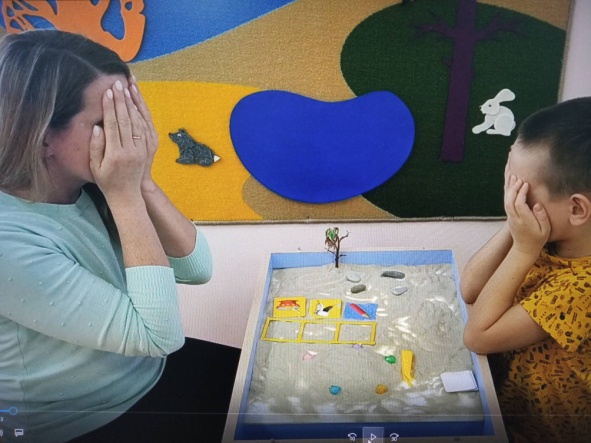 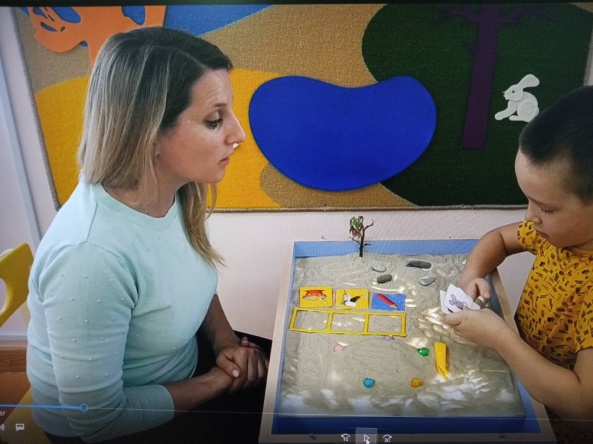 Логопед: Игнат, где же мы с тобой оказались?Игнат: В пустынеЛогопед: Игнат посмотри вокруг нас песок, расскажи какой он в пустыне?Игнат: Горячий, желтый, мягкийОсновная часть:Логопед: Игнат, как же мы пойдем по песку, если он горячий?Игнат: Нам нужно выложить дорожкуЛогопед: Но чтобы выложить дорожку, нужно выполнить задание.Слушай и запоминай. Я буду называть тебе слова, а ты выложи их из карточек по порядку. Возьми карточки. Слушай: мышка, шишка, мишка.Выкладывай и называй.Игнат: мышка, шишка, мишка 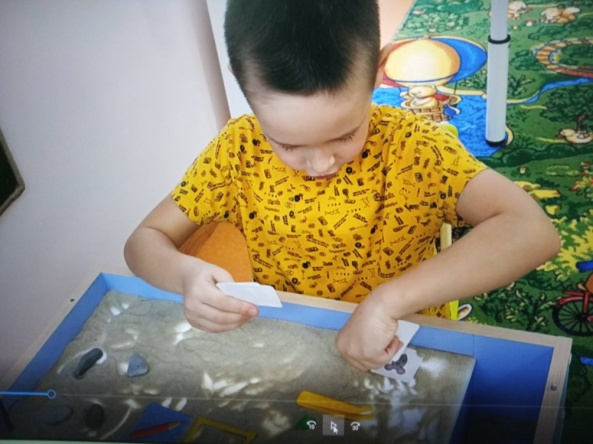 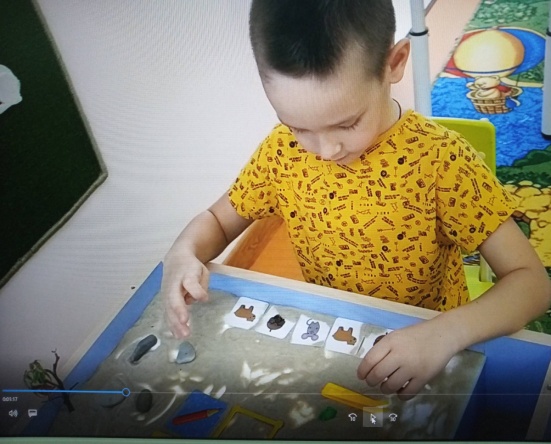 Логопед: Игнат, какой звук мы чаще всего, слышали в этих словахИгнат: Звук ШЛогопед: Игнат посмотри сколько камней, они нам перегородили дорогу, как же нам быть Игнат: Мы их обойдемЛогопед: Но бходить мы будем произнося слоги Ша, шо, шуЛогопед: Игнат посмотри сокровища уже близко, а это двери в сокровищницу, нам их нужно открыть, как же мы это сделаем?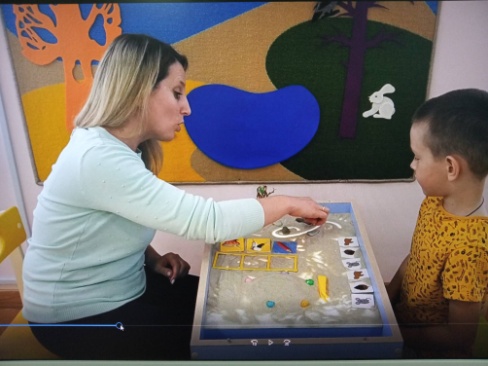 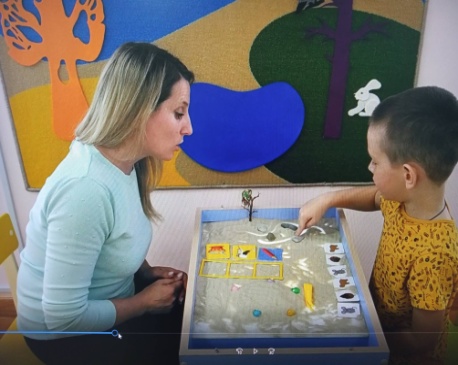 Ингнат: Нужно подуматьЛогопед: Мне кажется, нам нужно выполнить задание, перед тобой карточки с картинками это ключи от дверей, назови их, если в названии картинки ты услышишь звук ш в начале слова, это будет ключ от первой двери, если ты услышишь ш в середине слова это ключ от второй двери, а если в конце слова , то это ключ от третьей двериИгнат: Шапка, Каша, карандаш 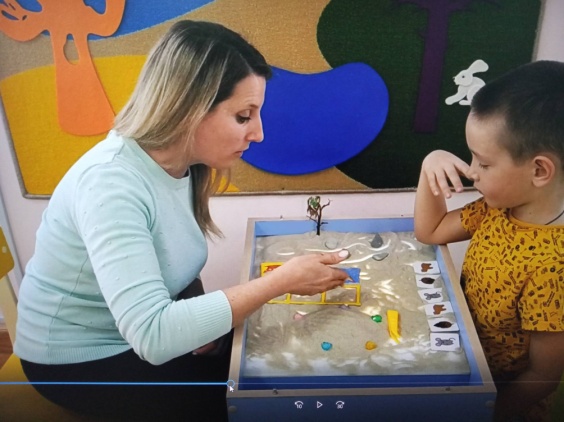 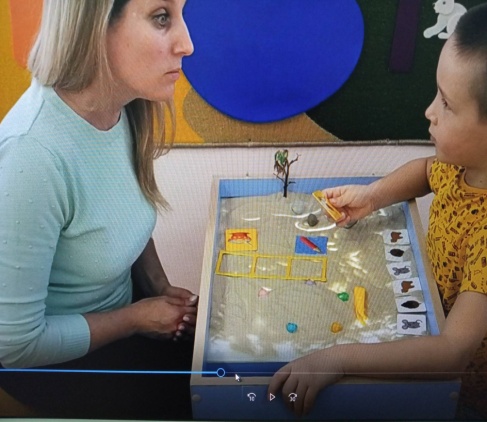 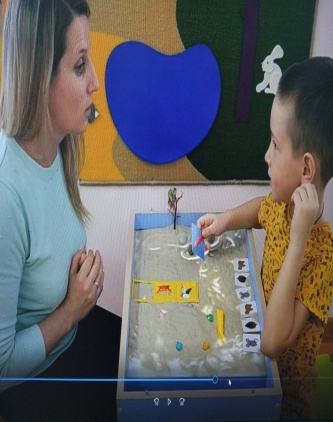 Логопед: Вот  мы  попали в сокровищницуЛогопед: Но чем мы их будем раскапывать, посмотри что здесь лежит? Игнат: Пинцет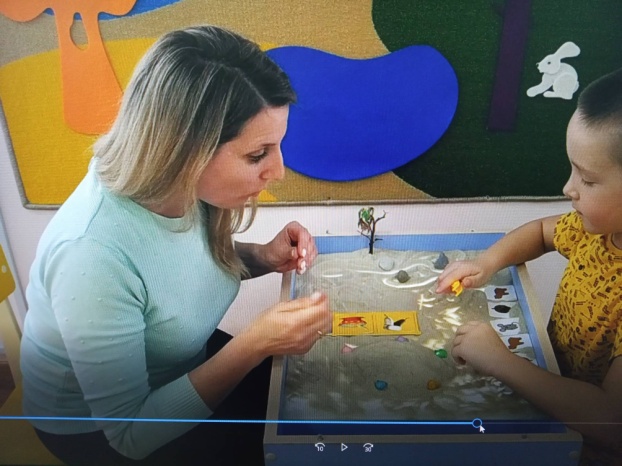 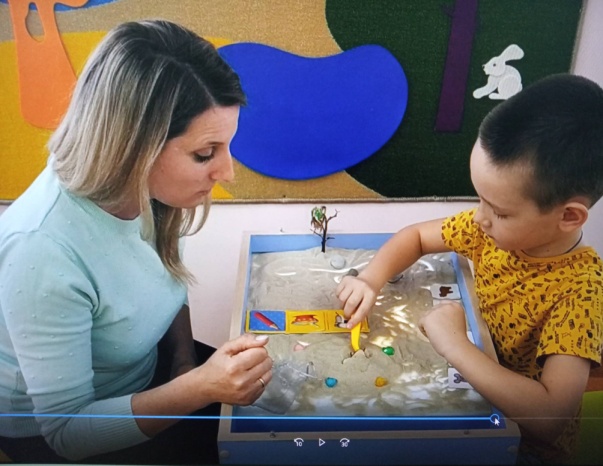 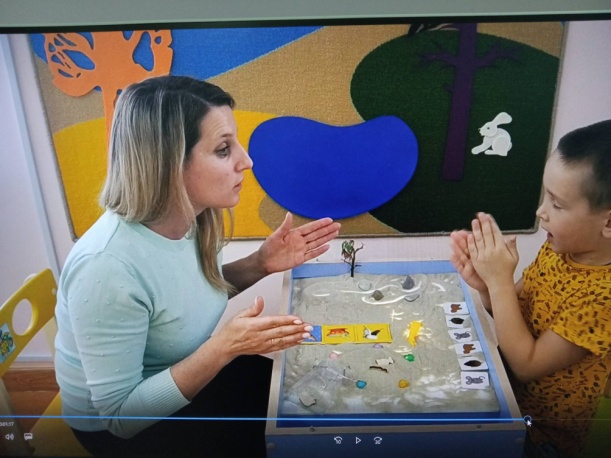 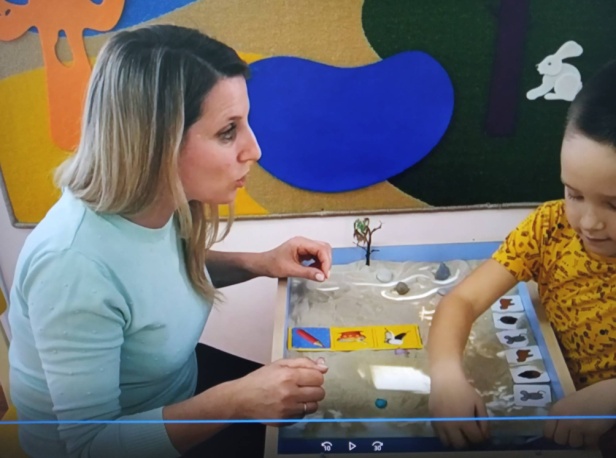 Логопед: Бери пинцет, но найдя сокровищам, тебе нужно выполнить задания Слушай, внимательно. Найдя сокровище назови и определи количество слогов в названии сокровищаИгнат: В слове кошелек  три слога (далее мешок, машина , шуба)Логопед: Игнат мы нашли сокровища, и можем отправляться домой, нам нужно руки погрузить в песок произнести волшебные слова 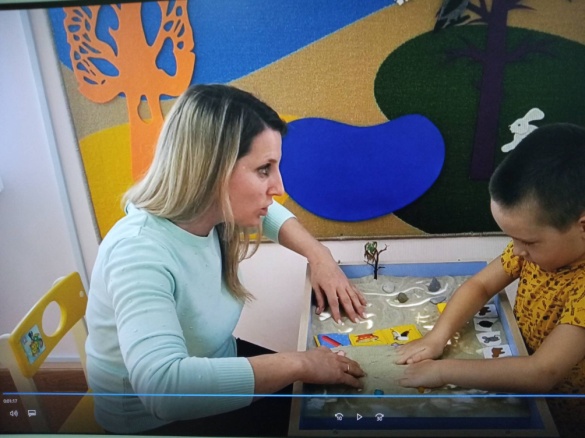 Шу-шу-шу я домой спешуШи шиш поспепеши Шо-шо-шо дома хорошо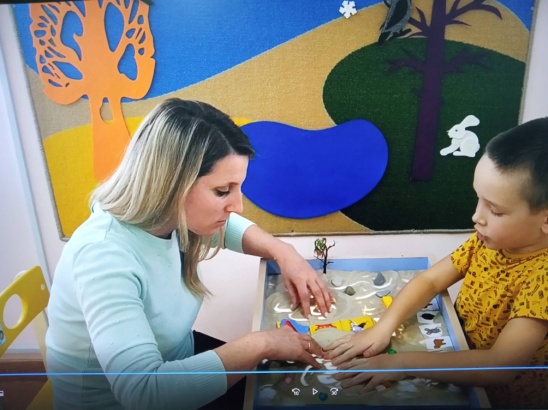 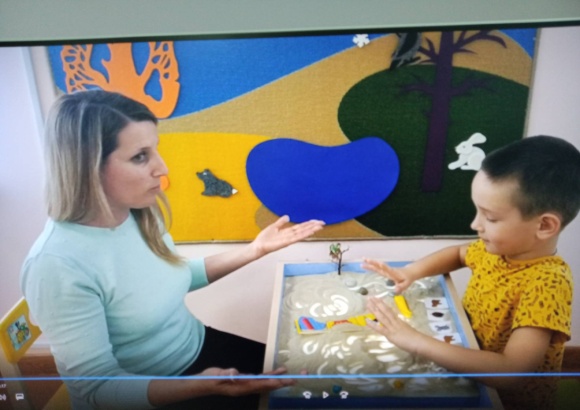 Итог занятия:Логопед: Игнат вот мы и дома. Что тебе запомнилось в путешествии? Что ты расскажешь маме (ответ ребенка)Литература:Источники интернета